    URZĄD GMINY UDANIN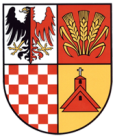  		REFERAT GOSPODARKI KOMUNALNEJ            SPRAWY ZAŁATWIANE W REFERACIEWydawanie warunków technicznych podłączenia do sieci wodociągowej/kanalizacyjnej Zawieranie umów na dostawę wody i odbiór ścieków Wystawianie faktur (woda, ścieki i usługi) Realizacja zamówień na usługi prowadzone przez referat4.    Przyjmowanie zgłoszeń awarii sieci wodociągowej i kanalizacyjnej